Этикетка 40х400 ммЭтикетка двух слойная, двух ручьевая: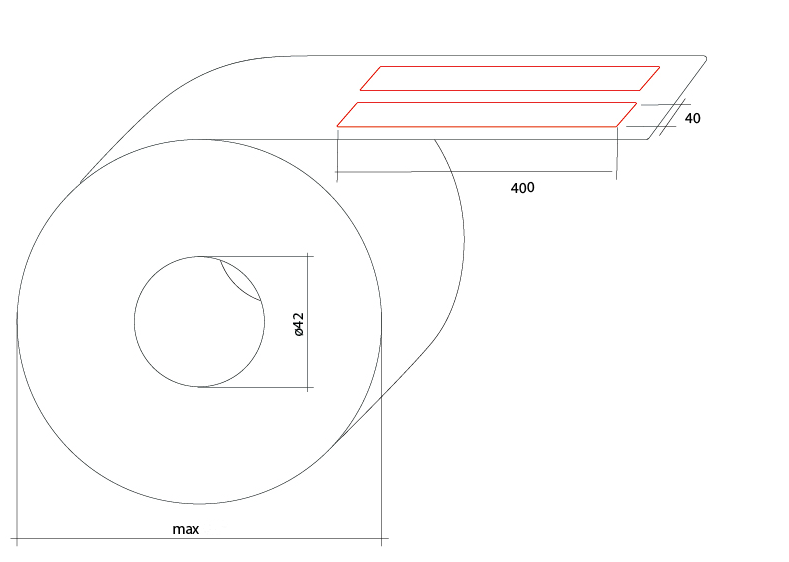 Расстояние между этикетками – 7 ммd втулки (внутренний) – 42 ммmax в рулоне 1100 штук в 2-х ручьях (550 в 1-ом ручье)1 слой:Сырье для производства:PP NG Top White / S2045 / BG42 White2 слой:Сырье для производства:THERMAL 200HD PLUS S2045N-BG40BR IMP